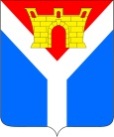 АДМИНИСТРАЦИЯ УСТЬ-ЛАБИНСКОГО ГОРОДСКОГО ПОСЕЛЕНИЯ  УСТЬ-ЛАБИНСКОГО РАЙОНА П О С Т А Н О В Л Е Н И Еот __ _________2019                                                                               № ___город Усть-ЛабинскО внесении изменений в постановление администрации Усть-Лабинского городского поселения Усть-Лабинского района от 08.05.2018 года № 323 «Об утверждении административного регламента предоставления муниципальной услуги «Присвоение, изменение и аннулирование адресов»В соответствии с Федеральным законом от 27.07.2010 года № 210-ФЗ,  ст.14 Федерального закона от 6 октября 2003 года № 131-ФЗ «Об общих принципах организации местного самоуправления в Российской Федерации», Федеральным законом от 13.07.2015 года № 218-ФЗ «О государственной  регистрации недвижимости», приказом Министерства экономического развития Российской Федерации от 25.12.2015 года № 975 «Об утверждении форм выписок из Единого государственного реестра недвижимости, состава содержащихся в них сведений и порядка их заполнения, а также требований  к формату документов, содержащих сведения Единого государственного реестра  недвижимости и предоставляемых в электронном виде», руководствуясь постановлением Правительства РФ от 16 мая 2011 г. N 373
«О разработке и утверждении административных регламентов осуществления государственного контроля (надзора) и административных регламентов предоставления государственных услуг» и в целях приведения административного регламента в соответствие с действующим законодательством, п о с т а н о в л я ю:1. Внести изменения в постановление администрации Усть-Лабинского городского поселения Усть-Лабинского района от 08.05.2018 года № 323 «Об утверждении административного регламента предоставления администрацией Усть-Лабинского городского поселения Усть-Лабинского района муниципальной услуги «Присвоение, изменение и аннулирование адресов»:1.1. в разделе II «Стандарт предоставления муниципальной услуги» приложения:1.1.1 пункт 2.7.1 подраздела 2.7 «Исчерпывающий перечень документов, необходимых в соответствии с нормативными правовыми актами для предоставления муниципальной услуги и услуг, которые являются необходимыми и обязательными для предоставления муниципальной услуги, подлежащих представлению заявителем, способы их получения заявителем, в том числе в электронной форме, порядок их представления» дополнить абзацем:               «- сведения, выписки из Единого государственного реестра недвижимости»;1.1.2 в пункт 2.7.3 подраздела 2.7:1) после слов «В случае если документы» добавить слова «и сведения»,2) после слов «в распоряжении которых находятся указанные документы» добавить слова «и сведения».1.1.3  первый абзац пункта 2.18.5 подраздела 2.18 «Иные требования, в том числе учитывающие особенности предоставления муниципальной услуги в многофункциональных центрах предоставления государственных и муниципальных услуг и особенности предоставления муниципальной услуги в электронном виде» изложить в новой редакции:«Заявитель (представитель заявителя) помимо прав, предусмотренных федеральным законодательством и законодательством Краснодарского края, независимо от его места жительства или места пребывания (для физических лиц, включая индивидуальных предпринимателей) либо места нахождения (для юридических лиц) имеет право на обращение в любой по его выбору многофункциональный центр в пределах территории Краснодарского края для предоставления ему государственных и муниципальных услуг по экстерриториальному принципу.» 2. Отделу по общим и организационным вопросам администрации Усть-Лабинского городского поселения Усть-Лабинского района (Чухирь) обнародовать настоящее постановление в МБУК «Централизованная районная библиотека» МО Усть-Лабинский район и на официальном сайте администрации Усть-Лабинского городского поселения Усть-Лабинского района в сети Интернет www.gorod-ust-labinsk.ru.3. Постановление вступает в силу со дня его обнародования.Исполняющий обязанности главыУсть-Лабинского городского поселенияУсть-Лабинского района						          А.М. АбрамовЛИСТ СОГЛАСОВАНИЯпроекта постановления администрации Усть-Лабинского городского поселения Усть-Лабинского района от _____________ № ____О внесении изменений в постановление администрации Усть-Лабинского городского поселения Усть-Лабинского района от 08.05.2018 года № 323 «Об утверждении административного регламента предоставления муниципальной услуги «Присвоение, изменение и аннулирование адресов»Проект подготовлен:Сектором по управлению муниципальной собственностью и земельным отношениям муниципального казенного учреждения Усть-Лабинского городского поселения «Административно-техническое управление»Главный специалист                                                                         Н.Е. ПроскуринаПроект внесен:Отделом по управлению муниципальнойсобственностью и земельным отношениямадминистрации Усть-Лабинского городского поселенияУсть-Лабинского районаНачальник отдела                                                                                  А.В. КосенкоПроект согласован:Заместитель главыУсть-Лабинского городского поселения Усть-Лабинского района                                                                    Л.Н. ВьюрковаНачальник юридического отдела администрации Усть-Лабинского городского поселения Усть-Лабинского района                        	                     О.В. ФедосоваНачальник отдела по общим и организационным вопросам администрации Усть-Лабинского городского поселенияУсть-Лабинского района                                                                        С.Н. ЧухирьЗАЯВКАК ПОСТАНОВЛЕНИЮНаименование вопроса: «О внесении изменений в постановление администрации Усть-Лабинского городского поселения Усть-Лабинского района от 08.05.2018 года № 323 «Об утверждении административного регламента предоставления муниципальной услуги «Присвоение, изменение и аннулирование адресов»  Проект внесен: Отделом по управлению муниципальнойсобственностью и земельным отношениямадминистрации Усть-Лабинского городского поселенияУсть-Лабинского района                                             Постановление разослать:1. Сектор по управлению муниципальнойсобственностью и земельным отношениям                  			- 1 экз2. Юридический отдел	администрации Усть-Лабинского городского поселенияУсть-Лабинского района                                                                     - 1 экз								      Начальник отдела                                                                                 А.В. Косенко                                                                                                             _________2019